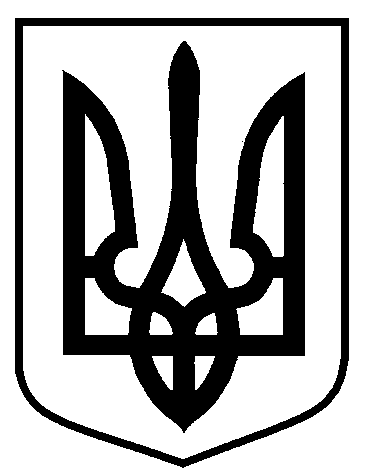 Сумська міська радаВиконавчий комітетРІШЕННЯвід  18.07.2017 № 360Про надання       дозволу         напереведення житлового будинкуквартирного   типу   в   будинок садибного типу за адресою:2-й Парковий проїзд, буд. ХНа підставі заяв замовників та наданих документів, враховуючи висновок постійно діючої міжвідомчої комісії з розгляду питань пов’язаних з наданням дозволу на перепланування та/або переобладнання житлових та нежитлових приміщень; переведення нежитлових приміщень у категорію житлових; житлових будинків квартирного типу у будинки садибного типу, а також переведення житлових будинків і житлових приміщень у нежитлові (протокол від 14.06.2017 № 5/17), відповідно до рішення виконавчого комітету Сумської міської ради від 26.10.2011 № 673 «Про затвердження Порядку надання дозволу на перепланування та/або переобладнання житлових та нежитлових приміщень; переведення нежитлових приміщень у категорію житлових; житлових будинків квартирного типу у будинки садибного типу, а також переведення житлових будинків і житлових приміщень у нежитлові» (зі змінами), керуючись частиною першою статті 52 Закону України «Про місцеве самоврядування в Україні»,  виконавчий комітет Сумської міської ради ВИРІШИВ:Надати дозвіл на переведення житлового будинку квартирного типу в будинок садибного типу за адресою: 2-й Парковий проїзд, буд. х, згідно з додатком.Організацію виконання цього рішення покласти на першого заступника міського голови Войтенка В.В.Міський голова                                                                               О.М. ЛисенкоБондаренко 700-103Розіслати: Бондаренко О.О., заявникам